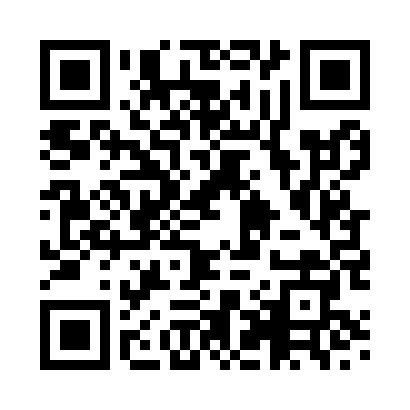 Prayer times for Achamore House, UKWed 1 May 2024 - Fri 31 May 2024High Latitude Method: Angle Based RulePrayer Calculation Method: Islamic Society of North AmericaAsar Calculation Method: HanafiPrayer times provided by https://www.salahtimes.comDateDayFajrSunriseDhuhrAsrMaghribIsha1Wed3:305:391:206:329:0211:112Thu3:295:371:206:339:0411:123Fri3:285:351:206:359:0611:134Sat3:275:331:206:369:0811:145Sun3:255:311:206:379:1011:156Mon3:245:291:206:389:1211:167Tue3:235:261:206:399:1411:178Wed3:225:241:196:409:1611:189Thu3:215:221:196:419:1711:1910Fri3:205:201:196:439:1911:2011Sat3:195:181:196:449:2111:2112Sun3:185:171:196:459:2311:2113Mon3:175:151:196:469:2511:2214Tue3:165:131:196:479:2711:2315Wed3:155:111:196:489:2911:2416Thu3:155:091:196:499:3011:2517Fri3:145:071:196:509:3211:2618Sat3:135:061:196:519:3411:2719Sun3:125:041:206:529:3611:2820Mon3:115:031:206:539:3711:2921Tue3:105:011:206:549:3911:3022Wed3:104:591:206:559:4111:3023Thu3:094:581:206:569:4211:3124Fri3:084:561:206:579:4411:3225Sat3:084:551:206:589:4611:3326Sun3:074:541:206:589:4711:3427Mon3:074:521:206:599:4911:3528Tue3:064:511:207:009:5011:3529Wed3:054:501:207:019:5211:3630Thu3:054:491:217:029:5311:3731Fri3:044:481:217:039:5411:38